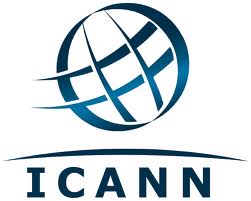 ICANN Staff Involved in the Implementation of ATRT1 RecommendationsAmy Stathos – Deputy General CounselBrian Peck – Policy DirectorChris Gift – VP, Online Community ServicesChristina Rodriquez – Language Services ManagerDavid Olive – VP, Policy DevelopmentDenise Michel - VP Strategic Initiatives, Advisor to PresidentDiane Schroeder – Director of Administration and ICANN ArchivistJamie Hedlund - VP, Global Stakeholder Engagement - North AmericaJeannie Ellers – Manager, GAC CoordinationOlof Nording – Director, Services RelationsSamantha Eisner – Senior CounselSteve Antonoff – Director, Human ResourcesTarek Kamel - Sr. Advisor to President - Gov’t Engagement